Wendy Carannante and Associates PLLC	CONSENT FOR RELEASE/EXCHANGE OF INFORMATION	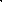 Patient Name: _____________________________________________________Information or Records to be Disclosed: ________________________________For Purpose of: _________________________________________________________________***I hereby authorize a two-way exchange of information between the person(s) named below and Wendy Carannante and Associates PLLC. ***INFORMATION MAY BE DISCLOSED/EXCHANGED WITH:Name: ___________________________________________________________Address: _________________________________________________________               _________________________________________________________Phone: ___________________________________________________________            As the person signing this consent, I understand that I am giving my permission for the exchange of confidential information or records between Wendy Carannante and Associates PLLC and the individual(s) or agency named above.I also understand that each party is prohibited under Virginia law (by statute 32.1-127.1:03, Paragraphs A, G) from re-disclosing the information provided without my explicit consent.This authorization will expire on ____________________________________**Patient or Responsible Party Printed Name:_______________________________________                                                                                                                                                                                                                                                                                                                                                **Patient or Responsible Party Signature: ____________________________Date:__________